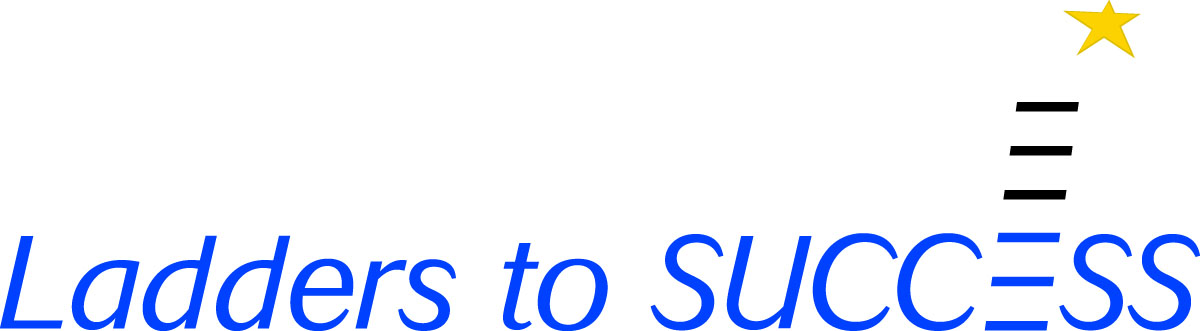 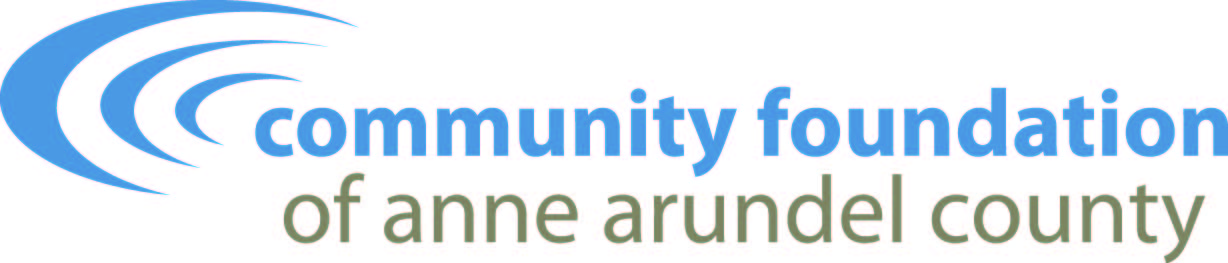 Ladders to SUCCESS Interim Grant Evaluation ReportPlease complete your Interim Grant Evaluation Report by answering the following questions. Items 2-4 should be included in a separate attachment and no more than two pages. Interim Grant Evaluation Reports are due by 5:00 p.m. Tuesday, November 15, 2016. Reports should be submitted electronically to adrianna@cfaac.org.1. Organizational and Grant Information: Organization: _________________________________________________________________Mailing Address: _______________________________________________________________Contact Name:_________________________________________________________________ Email: _______________________________________________________________________Telephone Number: ____________________________________________________________Grant Award Date: _____________________________________________________________Please check one: □ Youth Development    □ Economic OpportunityHave any changes been made to the project since the original proposal?How does your project’s current status compare with your originally anticipated time frame, goals, outcomes and outputs? Please be specific.Is there anything else you would like to share with CFAAC?Prepared By:							Date:					
Title:							